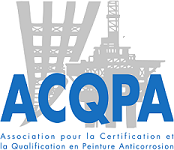 IMPRIME DEMANDE DE TRANSFORMATION DE NIVEAU DE LA CERTIFICATION ACQPA / FROSIO(à envoyer 6 mois avant la date de fin de validité sous forme dactylographiée)N° du badge : …………………………….		Niveau initial : 	…………………	Niveau demandé : ……………….		(A renseigner par l’ACQPA :  Date de l’examen : ……………………………..)              	Fin de validité : ………………….. ACTE D’ENGAGEMENTJe certifie exacts tous les renseignements donnés dans ma demande de transformation de niveau, et m’engage à fournir toute information complémentaire si nécessaire, Je déclare avoir pris connaissance du règlement particulier des inspecteurs en anticorrosion par revêtements et m’y conformer intégralement, Je m’engage à payer à l’ACQPA les frais de transformation de niveau selon le régime financier en vigueur,Je m’engage à ne pas utiliser ma certification d’une façon qui puisse nuire à la réputation de l’ACQPA et ne faire aucune déclaration concernant la certification que l’ACQPA puisse juger trompeuse ou non autorisée.REGLES DE TRANSFORMATION DE NIVEAU/NIVEAU DE CERTIFICATIONLe Comité de Certification des Inspecteurs procède à un examen du dossier du demandeur afin de déterminer s’il peut prétendre à la transformation de son niveau en tenant compte des règles ci-après : Pré requis :Les candidats de niveau II et III possèdent une expérience dans le domaine de la prévention contre la corrosion par systèmes de peinture dans l’un des champs d’activités suivants :Construction et/ou opérations/maintenance bateaux,Constructions Marine et Offshore,Installations industrielles,Bâtiments,Ponts ou autres structures métalliques,Ateliers, industries du bâtiment, des procédés techniques/chimiques, et des peintures ou revêtements.PARCOURS DE L’EXPERIENCE PROFESSIONNELLE EN INSPECTION DANS LE DOMAINE DE LA PREVENTION CONTRE LA CORROSION PAR SYSTEMES DE PEINTURELes éléments demandés doivent permettre de réunir des données objectivables pour délivrer la certification. Les documents suivants sont à fournir au minimum sur les 5 dernières années à la date d’envoi du dossier :Eléments de base à joindre au dossier :Curriculum vitae détaillé avec l’expérience professionnelle correspondantes, Attestations précédents employeurs (5 dernières années),Liste détaillée des missions d’inspection en renseignant le tableau ci-après (informations déclaratives confirmées par des références clients / liste de contacts tiers),Attestations de formation (dans le domaine de la peinture anticorrosion), le cas échéant,Attestions clients pour les candidats indépendants (attestation de mission avec dates).Justificatifs complémentaires (facultatifs) :Copie de rapports d’inspectionLe détail des missions/inspections réalisées doit être fourni :Donnez la période (début et fin) du ou des projet(s) (mois/années),Donnez le nom du projet/chantier et sa localisation,Donnez l’intitulé de la mission (ex : supervision et contrôle, ingénierie et contrôles, audit, assistance technique/études en laboratoire, expertises…),Donnez le détail de votre activité d’inspection pour chaque projet,Donnez les coordonnées du contact ou référent tierce partie (client, mandataire…)		NOMBRE DE MOIS TOTAL : ……….TRANSMISSION DONNEES PERSONNELLESJe suis d’accord pour que soient communiqués : mon nom, code postal et ville, et numéro de téléphone professionnel (ou personnel) sur le site web de l’ACQPA (avec l’accord de mon entreprise) :	OUI					NONAdresse d’envoi du certificat :Adresse privée				Adresse professionnelle 	DOSSIER A RETOURNER ALa présente demande est à renvoyer à L’ACQPA – 10, rue du débarcadère 75017 PARIS à l’attention du Secrétariat Technique de Certification des Inspecteurs – Tél : 01 40 55 12 08 -Mail : Inspecteurs@acqpa.com, accompagnée des éléments suivants : Copie pièce d’identité2 photos de moins de 6 mois (obligatoire)Conditions financières Règlement par chèque ou virement (merci de nous adresser votre bon de commande pour l’établissement de notre facture si requis par votre service comptable)Adresse de facturation à préciser si celle-ci est différente de l’adresse de livraison.Coordonnées bancaires de l’ACQPA : BTP, agence Etoile - code banque 30258 - code guichet 10000 – numéro du compte : 08000048728 - clé RIB 63 – IBAN : FR76 3025 8100 0008 0000 4872 863Tout dossier incomplet ne sera pas traitéETAT CIVIL DU DEMANDEURNom :Prénom :Date de naissance et lieu : Adresse : Code postal et ville : Téléphone : Mail personnel : ADRESSE PROFESSIONNELLERaison Sociale :Adresse :Code postal et ville : Téléphone : Mail professionnel : Personne à contacter :                                                                           mail : Signature, nom et fonction + tampon employeur ou responsableDate de la demandeSignature du demandeur précédée de la mention« lu & approuvé »NIVEAU DE CERTIFICATIONDUREE EXPERIENCE MINIMUM REQUISEDEMANDE DU CANDIDAT Niveau IAucuneNiveau II2 ansNiveau III5 ans dont au moins 2 ans en Inspection1.DATES(du …. au …..)2.PROJETS / CHANTIERS3.MISSIONS4.DETAIL DE L’ACTIVITE5.REFERENT (client/mandataire)(titre, nom, tél, mail)